        КАРАР	     № 98	    РЕШЕНИЕ   23 декабрь 2022 й.                                                                                            23 декабря 2022 г.О ВНЕСЕНИИ ИЗМЕНЕНИЙ В РЕШЕНИЕ ОТ 21 ДЕКАБРЯ 2021 ГОДА № 77  «О БЮДЖЕТ СЕЛЬСКОГО ПОСЕЛЕНИЯ ТАВЛЫКАЕВСКИЙ СЕЛЬСОВЕТ МУНИЦИПАЛЬНОГО РАЙОНА БАЙМАКСКИЙ РАЙОН РЕСПУБЛИКИ БАШКОРТОСТАН НА 2022 ГОД И НА ПЛАНОВЫЙ ПЕРИОД 2023 И 2024 ГОДОВ. В соответствии с Бюджетным кодексом РФ и Положением о бюджетном процессе в сельском поселение муниципального района Баймакский район Республики Башкортостан Совет сельского поселения Тавлыкаевский сельсовет муниципального района Баймакский район Республики Башкортостан  РЕШИЛ: Внести в решение Совета сельского поселения Тавлыкаевский сельсовет муниципального района Баймакский район Республики Башкортостан от 21 декабря 2021 года № 77 «О бюджете сельского поселения Тавлыкаевский сельсовет   муниципального района Баймакский район Республики Башкортостан на 2022 год и на плановый период 2023- 2024 годов» следующие изменения и дополнения:Пункт 1 изложить в следующей редакции: Утвердить основные характеристики бюджета поселения на 2022 год:прогнозируемый общий объем доходов бюджета поселения в сумме 4 492 533,00 рублей;общий объем расходов бюджета поселения в сумме 4 492 533,00 рублей;объем дефицита бюджета поселения в сумме 0,00 рублей.Пункт 2 изложить в следующей редакции: Утвердить основные характеристики бюджета поселения на плановый период 2023 и 2024 годов:прогнозируемый общий объем доходов бюджета поселения на 2023 год в сумме 3 177 775,00 рублей и на 2024 год в сумме 3 168 775,00   рублей;общий объем расходов бюджета поселения на 2023 год в сумме 3 177 775,00 рублей и на 2024 год в сумме 3 168 775,00 рублей, в том числе условно утвержденные расходы 61 700,00 рублей на 2023 год и в том числе условно утвержденные расходы 122 069,00 руб. на 2024 год ;дефицит бюджета поселения на 2023 и на 2024 годы в сумме 0,00 рублей.Приложение № 1 и 2 изложить в редакции согласно приложения № 1 к настоящему решению;Приложение № 3 и 4 изложить в редакции согласно приложения № 2 к настоящему решению;Приложение № 5 и 6 изложить в редакции согласно приложения № 3 к настоящему решению;Приложение № 7 и 8 изложить в редакции согласно приложения № 4к настоящему решению;             Глава сельского поселения             Тавлыкаевский сельсовет              муниципального района              Баймакский район РБ                                        Ф.А.СаитовПриложение № 1  решению Совета сельского поселения Тавлыкаевский сельсоветмуниципального района Баймакский район Республики Башкортостан«О внесении изменений и дополнений в решение от 21 декабря 2021 года № 77     «О бюджете сельского поселения Тавлыкаевский сельсовет муниципального района Баймакский район Республики Башкортостан на 2022 год и на плановый период 2023 и 2024 годов.Поступления доходов в бюджет сельского поселения      Тавлыкаевский   сельсовет муниципального района  Баймакский                                                                          район Республики Башкортостан на 2022  год  плановый период 2023 и 2024  годов                                                                                                             ( в рублях)                                                                                                                                                      Приложение № 2  решению Совета сельского поселения Тавлыкаевский сельсоветмуниципального района Баймакский район Республики Башкортостан«О внесении изменений и дополнений в решение от 21 декабря 2021 года № 77     «О бюджете сельского поселения Тавлыкаевский сельсовет муниципального района Баймакский район Республики Башкортостан на 2022 год и на плановый период 2023 и 2024 годов.Распределение бюджетных ассигнований сельского поселения Тавлыкаевский сельсовет муниципального района Баймакский район  Республики Башкортостан  на 2022 год на плановый период 2023 и 2024 годов по разделам, подразделам, целевым статьям (муниципальным программам сельского поселения Тавлыкаевский сельсовет муниципального района Баймакский район Республики Башкортостан и непрограммным направлениям  деятельности), группам видов расходов, классификации расходов бюджетов.                                                                                                                                                                           (в рублях)                                                                                                                                                      Приложение № 3  решению Совета сельского поселения Тавлыкаевский сельсоветмуниципального района Баймакский район Республики Башкортостан«О внесении изменений и дополнений в решение от 21 декабря 2021 года № 77     «О бюджете сельского поселения Тавлыкаевский сельсовет муниципального района Баймакский район Республики Башкортостан на 2022 год и на плановый период 2023 и 2024 годов.Распределение бюджетных ассигнований сельского поселения Тавлыкаевский сельсовет муниципального района Баймакский район Республики  Башкортостан на 2022 год на плановый период 2023 и 2024 годов по целевым статьям (муниципальным программам сельского поселения Тавлыкаевский сельсовет муниципального района  Баймакский район Республики Башкортостан и непрограммным направлениям деятельности), группам видов расходов классификации расходов бюджетов.	                                                                                                  (в рублях)                                                                                                                                                      Приложение №4  решению Совета сельского поселения Тавлыкаевский сельсоветмуниципального района Баймакский район Республики Башкортостан«О внесении изменений и дополнений в решение от 21 декабря 2021 года № 77     «О бюджете сельского поселения Тавлыкаевский сельсовет муниципального района Баймакский район Республики Башкортостан на 2022 год и на плановый период 2023 и 2024 годов.Ведомственная структура расходов бюджета сельского поселения Тавлыкаевский сельсовет муниципального района  Баймакский район  Республики Башкортостан на 2022 год и на плановый период  2023-2024 годы.	      							    (в рублях)                                                                                           БАШКОРТОСТАН РЕСПУБЛИКАhЫБАЙМАК РАЙОНЫМУНИЦИПАЛЬ РАЙОНЫНЫНТАУЛЫКАЙ АУЫЛ СОВЕТЫАУЫЛ БИЛӘМӘhЕ СОВЕТЫ453678,  Башкортостан Республикаhы,Баймак районы, Таулыкай ауылы , Заки  Валиди  урамы, 17тел - 4-77-43СОВЕТ СЕЛЬСКОГО ПОСЕЛЕНИЯ ТАВЛЫКАЕВСКИЙ СЕЛЬСОВЕТ МУНИЦИПАЛЬНОГО РАЙОНА БАЙМАКСКИЙ РАЙОН РЕСПУБЛИКИ БАШКОРТОСТАН 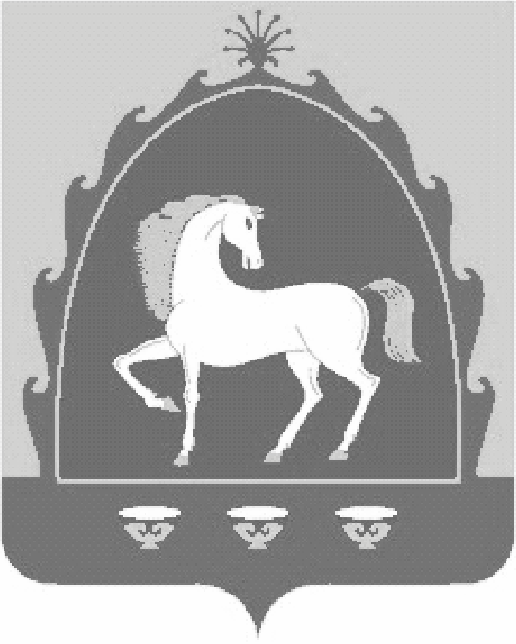 453678, Республика Башкортостан,Баймакский район, с.Тавлыкаево,улица Заки Валиди , 17тел - 4-77-43БАШКОРТОСТАН РЕСПУБЛИКАhЫБАЙМАК РАЙОНЫМУНИЦИПАЛЬ РАЙОНЫНЫНТАУЛЫКАЙ АУЫЛ СОВЕТЫАУЫЛ БИЛӘМӘhЕ СОВЕТЫ453678,  Башкортостан Республикаhы,Баймак районы, Таулыкай ауылы , Заки  Валиди  урамы, 17тел - 4-77-43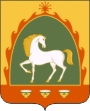 СОВЕТ СЕЛЬСКОГО ПОСЕЛЕНИЯ ТАВЛЫКАЕВСКИЙ СЕЛЬСОВЕТ МУНИЦИПАЛЬНОГО РАЙОНА БАЙМАКСКИЙ РАЙОН РЕСПУБЛИКИ БАШКОРТОСТАН 453678, Республика Башкортостан,Баймакский район, с.Тавлыкаево,улица Заки Валиди , 17тел - 4-77-43Наименование кода группы, подгруппы, статьи, подстатьи, элемента, подвида доходов, классификации операций сектора государственного управления, относящихся к доходам бюджетовКод бюджетной классификации Российской Федерации2022 год2023 год2024 годВСЕГО:4 492 533,00 3 177 775,00 3 168 775,00 НАЛОГОВЫЕ И НЕНАЛОГОВЫЕ ДОХОДЫ1 00 00 000 00 0000 000822 600,00 960 600,00 947 600,00 НАЛОГИ НА ПРИБЫЛЬ, ДОХОДЫ1 01 00 000 00 0000 00066 000,00 72 000,00 81 000,00 Налог на доходы физических лиц1 01 02 000 01 0000 11066 000,00 72 000,00 81 000,00 Налог на доходы физических лиц с доходов, источником которых является налоговый агент, за исключением доходов, в отношении которых исчисление и уплата налога осуществляются в соответствии со статьями 227, 227.1 и 228 Налогового кодекса Российской Федерации, а также доходов от долевого участия в организации, полученных в виде дивидендов1 01 02 010 01 0000 11066 000,00 72 000,00 81 000,00 НАЛОГИ НА СОВОКУПНЫЙ ДОХОД1 05 00 000 00 0000 00030 000,00 145 000,00 120 000,00 Единый сельскохозяйственный налог1 05 03 000 01 0000 11030 000,00 145 000,00 120 000,00 Единый сельскохозяйственный налог1 05 03 010 01 0000 11030 000,00 145 000,00 120 000,00 НАЛОГИ НА ИМУЩЕСТВО1 06 00 000 00 0000 000726 600,00 743 600,00 746 600,00 Налог на имущество физических лиц1 06 01 000 00 0000 11049 000,00 56 000,00 52 000,00 Налог на имущество физических лиц, взимаемый по ставкам, применяемым к объектам налогообложения, расположенным в границах сельских поселений1 06 01 030 10 0000 11049 000,00 56 000,00 52 000,00 Земельный налог1 06 06 000 00 0000 110677 600,00 687 600,00 694 600,00 Земельный налог с организаций1 06 06 030 00 0000 11011 000,00 11 000,00 11 000,00 Земельный налог с организаций, обладающих земельным участком, расположенным в границах сельских поселений1 06 06 033 10 0000 11011 000,00 11 000,00 11 000,00 Земельный налог с физических лиц1 06 06 040 00 0000 110666 600,00 676 600,00 683 600,00 Земельный налог с физических лиц, обладающих земельным участком, расположенным в границах сельских поселений1 06 06 043 10 0000 110666 600,00 676 600,00 683 600,00 ДОХОДЫ ОТ ИСПОЛЬЗОВАНИЯ ИМУЩЕСТВА, НАХОДЯЩЕГОСЯ В ГОСУДАРСТВЕННОЙ И МУНИЦИПАЛЬНОЙ СОБСТВЕННОСТИ1 11 00 000 00 0000 00013 375,00 13 375,00 13 375,00 Доходы, получаемые в виде арендной либо иной платы за передачу в возмездное пользование государственного и муниципального имущества (за исключением имущества бюджетных и автономных учреждений, а также имущества государственных и муниципальных унитарных предприятий, в том числе казенных)1 11 05 000 00 0000 12013 375,00 13 375,00 13 375,00 Доходы от сдачи в аренду имущества, находящегося в оперативном управлении органов государственной власти, органов местного самоуправления, органов управления государственными внебюджетными фондами и созданных ими учреждений (за исключением имущества бюджетных и автономных учреждений)1 11 05 030 00 0000 12013 375,00 13 375,00 13 375,00 Доходы от сдачи в аренду имущества, находящегося в оперативном управлении органов управления сельских поселений и созданных ими учреждений (за исключением имущества муниципальных бюджетных и автономных учреждений)1 11 05 035 10 0000 12013 375,00 13 375,00 13 375,00 ГОСУДАРСТВЕННАЯ ПОШЛИНА1 08 00 000 00 0000 00020 000,00 20 000,00 20 000,00 Государственная пошлина за совершение нотариальных действий (за исключением действий, совершаемых консульскими учреждениями Российской Федерации)1 08 04 000 01 0000 11020 000,00 20 000,00 20 000,00 Государственная пошлина за совершение нотариальных действий должностными лицами органов местного самоуправления, уполномоченными в соответствии с законодательными актами Российской Федерации на совершение нотариальных действий1 08 04 020 01 0000 11020 000,00 20 000,00 20 000,00 ДОХОДЫ ОТ ИСПОЛЬЗОВАНИЯ ИМУЩЕСТВА, НАХОДЯЩЕГОСЯ В ГОСУДАРСТВЕННОЙ И МУНИЦИПАЛЬНОЙ СОБСТВЕННОСТИ1 11 00 000 00 0000 000150 000,00 0,00 0,00 Прочие доходы от использования имущества и прав, находящихся в государственной и муниципальной собственности (за исключением имущества бюджетных и автономных учреждений, а также имущества государственных и муниципальных унитарных предприятий, в том числе казенных)1 11 09 000 00 0000 120150 000,00 0,00 0,00 Прочие поступления от использования имущества, находящегося в государственной и муниципальной собственности (за исключением имущества бюджетных и автономных учреждений, а также имущества государственных и муниципальных унитарных предприятий, в том числе казенных)1 11 09 040 00 0000 120150 000,00 0,00 0,00 Прочие поступления от использования имущества, находящегося в собственности сельских поселений (за исключением имущества муниципальных бюджетных и автономных учреждений, а также имущества муниципальных унитарных предприятий, в том числе казенных)1 11 09 045 10 0000 120150 000,00 0,00 0,00 ПРОЧИЕ НЕНАЛОГОВЫЕ ДОХОДЫ1 17 00 000 00 0000 0005 000,00 5 000,00 10 000,00 Прочие неналоговые доходы1 17 05 000 00 0000 1805 000,00 5 000,00 10 000,00 Прочие неналоговые доходы бюджетов сельских поселений1 17 05 050 10 0000 1805 000,00 5 000,00 10 000,00 БЕЗВОЗМЕЗДНЫЕ ПОСТУПЛЕНИЯ2 00 00 000 00 0000 0003 481 558,00 2 178 800,00 2 177 800,00 БЕЗВОЗМЕЗДНЫЕ ПОСТУПЛЕНИЯ ОТ ДРУГИХ БЮДЖЕТОВ БЮДЖЕТНОЙ СИСТЕМЫ РОССИЙСКОЙ ФЕДЕРАЦИИ2 02 00 000 00 0000 0003 481 558,00 2 178 800,00 2 177 800,00 Дотации бюджетам бюджетной системы Российской Федерации2 02 10 000 00 0000 1501 897 045,00 1 469 000,00 1 450 400,00 Дотации на выравнивание бюджетной обеспеченности из бюджетов муниципальных районов, городских округов с внутригородским делением2 02 16 001 00 0000 1501 897 045,00 1 469 000,00 1 450 400,00 Дотации бюджетам сельских поселений на выравнивание бюджетной обеспеченности из бюджетов муниципальных районов2 02 16 001 10 0000 1501 897 045,00 1 469 000,00 1 450 400,00 Субвенции бюджетам бюджетной системы Российской Федерации2 02 30 000 00 0000 150418 163,00 393 400,00 411 000,00 Субвенции бюджетам на осуществление первичного воинского учета органами местного самоуправления поселений, муниципальных и городских округов2 02 35 118 00 0000 150418 163,00 393 400,00 411 000,00 Субвенции бюджетам сельских поселений на осуществление первичного воинского учета органами местного самоуправления поселений, муниципальных и городских округов2 02 35 118 10 0000 150418 163,00 393 400,00 411 000,00 Иные межбюджетные трансферты2 02 40 000 00 0000 1501 166 350,00 316 400,00 316 400,00 Межбюджетные трансферты, передаваемые бюджетам муниципальных образований на осуществление части полномочий по решению вопросов местного значения в соответствии с заключенными соглашениями2 02 40 014 00 0000 150316 400,00 316 400,00 316 400,00 Межбюджетные трансферты, передаваемые бюджетам сельских поселений из бюджетов муниципальных районов на осуществление части полномочий по решению вопросов местного значения в соответствии с заключенными соглашениями2 02 40 014 10 0000 150316 400,00 316 400,00 316 400,00 Прочие межбюджетные трансферты, передаваемые бюджетам2 02 49 999 00 0000 150849 950,00 0,00 0,00 Прочие межбюджетные трансферты, передаваемые бюджетам сельских поселений2 02 49 999 10 0000 150849 950,00 0,00 0,00 Прочие межбюджетные трансферты, передаваемые бюджетам сельских поселений на расходные обязательства, возникающие при выполнении полномочий органов местного самоуправления по отдельным вопросам местного значения2 02 49 999 10 7201 150349 950,00 0,00 0,00 Прочие межбюджетные трансферты, передаваемые бюджетам сельских поселений (мероприятия по благоустройству территорий населенных пунктов, коммунальному хозяйству, обеспечению мер пожарной безопасности и охране окружающей среды в границах сельских поселений)2 02 49 999 10 7404 150500 000,00 0,00 0,00 НаименованиеРзПрЦСРВР2022 год2023 год2024 годРасходы– всего4 492 533,00 3 177 775,00 3 168 775,00 ОБЩЕГОСУДАРСТВЕННЫЕ ВОПРОСЫ01002 638 647,50 2 399 381,00 2 319 306,00 Функционирование высшего должностного лица субъекта Российской Федерации и муниципального образования01021 035 193,89 782 489,00 782 489,00 Подпрограмма отсутствует010299000000001 035 193,89 782 489,00 782 489,00 Глава муниципального образования010299000020301 035 193,89 782 489,00 782 489,00 Расходы на выплаты персоналу в целях обеспечения выполнения функций государственными (муниципальными) органами, казенными учреждениями, органами управления государственными внебюджетными фондами010299000020301001 035 193,89 782 489,00 782 489,00 Функционирование Правительства Российской Федерации, высших исполнительных органов государственной власти субъектов Российской Федерации, местных администраций01041 600 453,61 1 613 892,00 1 533 817,00 Подпрограмма отсутствует010499000000001 600 453,61 1 613 892,00 1 533 817,00 Аппарат органов государственной власти Республики Башкортостан010499000020401 600 453,61 1 613 892,00 1 533 817,00 Расходы на выплаты персоналу в целях обеспечения выполнения функций государственными (муниципальными) органами, казенными учреждениями, органами управления государственными внебюджетными фондами010499000020401001 239 206,11 1 292 235,00 1 292 235,00 Закупка товаров, работ и услуг для обеспечения государственных (муниципальных) нужд01049900002040200349 247,50 309 657,00 229 582,00 Иные бюджетные ассигнования0104990000204080012 000,00 12 000,00 12 000,00 Резервные фонды01113 000,00 3 000,00 3 000,00 Подпрограмма отсутствует011199000000003 000,00 3 000,00 3 000,00 Резервные фонды местных администраций011199000075003 000,00 3 000,00 3 000,00 Иные бюджетные ассигнования011199000075008003 000,00 3 000,00 3 000,00 НАЦИОНАЛЬНАЯ ОБОРОНА0200418 163,00 393 400,00 411 000,00 Мобилизационная и вневойсковая подготовка0203418 163,00 393 400,00 411 000,00 Подпрограмма отсутствует02039900000000418 163,00 393 400,00 411 000,00 Субвенции на осуществление первичного воинского учета на территориях, где отсутствуют военные комиссариаты02039900051180418 163,00 393 400,00 411 000,00 Расходы на выплаты персоналу в целях обеспечения выполнения функций государственными (муниципальными) органами, казенными учреждениями, органами управления государственными внебюджетными фондами02039900051180100393 273,00 278 200,00 278 200,00 Закупка товаров, работ и услуг для обеспечения государственных (муниципальных) нужд0203990005118020024 890,00 115 200,00 132 800,00 НАЦИОНАЛЬНАЯ ЭКОНОМИКА0400410 322,50 316 400,00 316 400,00 Дорожное хозяйство (дорожные фонды)0409316 400,00 316 400,00 316 400,00 Программы сельских поселений04091400000000316 400,00 316 400,00 316 400,00 Дорожная деятельность в отношении автомобильных дорог местного значения в границах населенных пунктов сельского04091400003150316 400,00 316 400,00 316 400,00 Закупка товаров, работ и услуг для обеспечения государственных (муниципальных) нужд04091400003150200316 400,00 316 400,00 316 400,00 Другие вопросы в области национальной экономики041293 922,50 0,00 0,00 Программы сельских поселений0412140000000093 922,50 0,00 0,00 Проведение работ по землеустройству0412140000333093 922,50 0,00 0,00 Закупка товаров, работ и услуг для обеспечения государственных (муниципальных) нужд0412140000333020093 922,50 0,00 0,00 ЖИЛИЩНО-КОММУНАЛЬНОЕ ХОЗЯЙСТВО0500882 616,29 6 894,00 0,00 Благоустройство0503882 616,29 6 894,00 0,00 Программы сельских поселений05031400000000882 616,29 6 894,00 0,00 Мероприятия по благоустройству территорий населенных пунктов05031400006050115 000,00 6 894,00 0,00 Закупка товаров, работ и услуг для обеспечения государственных (муниципальных) нужд05031400006050200115 000,00 6 894,00 0,00 Организация благоустройства территории сельского поселения (за исключением расходов на осуществление дорожной деятельности)05031400074040400 216,29 0,00 0,00 Закупка товаров, работ и услуг для обеспечения государственных (муниципальных) нужд05031400074040200400 216,29 0,00 0,00 Cофинансирование расходных обязательств, возникающих при выполнении полномочий органов местного самоуправления по отдельным вопросам местного значения050314000S2010367 400,00 0,00 0,00 Закупка товаров, работ и услуг для обеспечения государственных (муниципальных) нужд050314000S2010200367 400,00 0,00 0,00 ОХРАНА ОКРУЖАЮЩЕЙ СРЕДЫ0600117 783,71 0,00 0,00 Другие вопросы в области охраны окружающей среды0605117 783,71 0,00 0,00 Программы сельских поселений06051400000000117 783,71 0,00 0,00 Мероприятия по благоустройству территорий населенных пунктов0605140000605018 000,00 0,00 0,00 Закупка товаров, работ и услуг для обеспечения государственных (муниципальных) нужд0605140000605020018 000,00 0,00 0,00 Организация благоустройства территории сельского поселения (за исключением расходов на осуществление дорожной деятельности)0605140007404099 783,71 0,00 0,00 Закупка товаров, работ и услуг для обеспечения государственных (муниципальных) нужд0605140007404020099 783,71 0,00 0,00 КУЛЬТУРА, КИНЕМАТОГРАФИЯ080025 000,00 0,00 0,00 Другие вопросы в области культуры, кинематографии080425 000,00 0,00 0,00 Программы сельских поселений0804140000000025 000,00 0,00 0,00 Культура0804140004587025 000,00 0,00 0,00 Закупка товаров, работ и услуг для обеспечения государственных (муниципальных) нужд0804140004587020020 000,00 0,00 0,00 Социальное обеспечение и иные выплаты населению080414000458703005 000,00 0,00 0,00 Условно утвержденные расходы99000,00 61 700,00 122 069,00 Условно утвержденные расходы99990,00 61 700,00 122 069,00 Подпрограмма отсутствует999999000000000,00 61 700,00 122 069,00 Условно утвержденные расходы999999000999990,00 61 700,00 122 069,00 Иные средства999999000999999000,00 61 700,00 122 069,00 Наименование Наименование ЦСРЦСРВР2022 год2023 год2024 годРасходы– всегоРасходы– всего4 492 533,00 3 177 775,00 3 168 775,00 Программы сельских поселенийПрограммы сельских поселений140000000014000000001 435 722,50 323 294,00 316 400,00 Дорожная деятельность в отношении автомобильных дорог местного значения в границах населенных пунктов сельскогоДорожная деятельность в отношении автомобильных дорог местного значения в границах населенных пунктов сельского14000031501400003150316 400,00 316 400,00 316 400,00 Закупка товаров, работ и услуг для обеспечения государственных (муниципальных) нуждЗакупка товаров, работ и услуг для обеспечения государственных (муниципальных) нужд14000031501400003150200316 400,00 316 400,00 316 400,00 Проведение работ по землеустройствуПроведение работ по землеустройству1400003330140000333093 922,50 0,00 0,00 Закупка товаров, работ и услуг для обеспечения государственных (муниципальных) нуждЗакупка товаров, работ и услуг для обеспечения государственных (муниципальных) нужд1400003330140000333020093 922,50 0,00 0,00 Мероприятия по благоустройству территорий населенных пунктовМероприятия по благоустройству территорий населенных пунктов14000060501400006050133 000,00 6 894,00 0,00 Закупка товаров, работ и услуг для обеспечения государственных (муниципальных) нуждЗакупка товаров, работ и услуг для обеспечения государственных (муниципальных) нужд14000060501400006050200133 000,00 6 894,00 0,00 КультураКультура1400045870140004587025 000,00 0,00 0,00 Закупка товаров, работ и услуг для обеспечения государственных (муниципальных) нуждЗакупка товаров, работ и услуг для обеспечения государственных (муниципальных) нужд1400045870140004587020020 000,00 0,00 0,00 Социальное обеспечение и иные выплаты населениюСоциальное обеспечение и иные выплаты населению140004587014000458703005 000,00 0,00 0,00 Организация благоустройства территории сельского поселения (за исключением расходов на осуществление дорожной деятельности)Организация благоустройства территории сельского поселения (за исключением расходов на осуществление дорожной деятельности)14000740401400074040500 000,00 0,00 0,00 Закупка товаров, работ и услуг для обеспечения государственных (муниципальных) нуждЗакупка товаров, работ и услуг для обеспечения государственных (муниципальных) нужд14000740401400074040200500 000,00 0,00 0,00 Cофинансирование расходных обязательств, возникающих при выполнении полномочий органов местного самоуправления по отдельным вопросам местного значенияCофинансирование расходных обязательств, возникающих при выполнении полномочий органов местного самоуправления по отдельным вопросам местного значения14000S201014000S2010367 400,00 0,00 0,00 Закупка товаров, работ и услуг для обеспечения государственных (муниципальных) нуждЗакупка товаров, работ и услуг для обеспечения государственных (муниципальных) нужд14000S201014000S2010200367 400,00 0,00 0,00 Подпрограмма отсутствуетПодпрограмма отсутствует990000000099000000003 056 810,50 2 854 481,00 2 852 375,00 Глава муниципального образованияГлава муниципального образования990000203099000020301 035 193,89 782 489,00 782 489,00 Расходы на выплаты персоналу в целях обеспечения выполнения функций государственными (муниципальными) органами, казенными учреждениями, органами управления государственными внебюджетными фондамиРасходы на выплаты персоналу в целях обеспечения выполнения функций государственными (муниципальными) органами, казенными учреждениями, органами управления государственными внебюджетными фондами990000203099000020301001 035 193,89 782 489,00 782 489,00 Аппарат органов государственной власти Республики БашкортостанАппарат органов государственной власти Республики Башкортостан990000204099000020401 600 453,61 1 613 892,00 1 533 817,00 Расходы на выплаты персоналу в целях обеспечения выполнения функций государственными (муниципальными) органами, казенными учреждениями, органами управления государственными внебюджетными фондамиРасходы на выплаты персоналу в целях обеспечения выполнения функций государственными (муниципальными) органами, казенными учреждениями, органами управления государственными внебюджетными фондами990000204099000020401001 239 206,11 1 292 235,00 1 292 235,00 Закупка товаров, работ и услуг для обеспечения государственных (муниципальных) нуждЗакупка товаров, работ и услуг для обеспечения государственных (муниципальных) нужд99000020409900002040200349 247,50 309 657,00 229 582,00 Иные бюджетные ассигнованияИные бюджетные ассигнования9900002040990000204080012 000,00 12 000,00 12 000,00 Резервные фонды местных администрацийРезервные фонды местных администраций990000750099000075003 000,00 3 000,00 3 000,00 Иные бюджетные ассигнованияИные бюджетные ассигнования990000750099000075008003 000,00 3 000,00 3 000,00 Субвенции на осуществление первичного воинского учета на территориях, где отсутствуют военные комиссариатыСубвенции на осуществление первичного воинского учета на территориях, где отсутствуют военные комиссариаты99000511809900051180418 163,00 393 400,00 411 000,00 Расходы на выплаты персоналу в целях обеспечения выполнения функций государственными (муниципальными) органами, казенными учреждениями, органами управления государственными внебюджетными фондамиРасходы на выплаты персоналу в целях обеспечения выполнения функций государственными (муниципальными) органами, казенными учреждениями, органами управления государственными внебюджетными фондами99000511809900051180100393 273,00 278 200,00 278 200,00 Закупка товаров, работ и услуг для обеспечения государственных (муниципальных) нуждЗакупка товаров, работ и услуг для обеспечения государственных (муниципальных) нужд9900051180990005118020024 890,00 115 200,00 132 800,00 Условно утвержденные расходыУсловно утвержденные расходы990009999999000999990,00 61 700,00 122 069,00 Иные средстваИные средства990009999999000999999000,00 61 700,00 122 069,00 НаименованиеКод главыРзПрЦСРВР2022 год2023 год2024 годРасходы – всего,3 760 327,00 2 333 500,00 2 448 500,00 ОБЩЕГОСУДАРСТВЕННЫЕ ВОПРОСЫ79101002 784 430,30 2 020 590,00 2 078 030,00 Функционирование высшего должностного лица субъекта Российской Федерации и муниципального образования7910102970 452,93 730 401,00 730 401,00 Подпрограмма отсутствует79101029900000000970 452,93 730 401,00 730 401,00 Глава муниципального образования79101029900002030970 452,93 730 401,00 730 401,00 Расходы на выплаты персоналу в целях обеспечения выполнения функций государственными (муниципальными) органами, казенными учреждениями, органами управления государственными внебюджетными фондами79101029900002030100970 452,93 730 401,00 730 401,00 Функционирование Правительства Российской Федерации, высших исполнительных органов государственной власти субъектов Российской Федерации, местных администраций79101041 810 977,37 1 287 189,00 1 344 629,00 Подпрограмма отсутствует791010499000000001 810 977,37 1 287 189,00 1 344 629,00 Аппарат органов государственной власти Республики Башкортостан791010499000020401 810 977,37 1 287 189,00 1 344 629,00 Расходы на выплаты персоналу в целях обеспечения выполнения функций государственными (муниципальными) органами, казенными учреждениями, органами управления государственными внебюджетными фондами791010499000020401001 346 355,07 1 104 630,00 1 104 630,00 Закупка товаров, работ и услуг для обеспечения государственных (муниципальных) нужд79101049900002040200451 622,30 182 559,00 227 999,00 Иные бюджетные ассигнования7910104990000204080013 000,00 0,00 12 000,00 Резервные фонды79101113 000,00 3 000,00 3 000,00 Подпрограмма отсутствует791011199000000003 000,00 3 000,00 3 000,00 Резервные фонды местных администраций791011199000075003 000,00 3 000,00 3 000,00 Иные бюджетные ассигнования791011199000075008003 000,00 3 000,00 3 000,00 Резервные средства791011199000075008703 000,00 3 000,00 3 000,00 НАЦИОНАЛЬНАЯ ОБОРОНА791020039 200,00 49 200,00 49 200,00 Мобилизационная и вневойсковая подготовка791020339 200,00 49 200,00 49 200,00 Подпрограмма отсутствует7910203990000000039 200,00 49 200,00 49 200,00 Субвенции на осуществление первичного воинского учета на территориях, где отсутствуют военные комиссариаты7910203990005118039 200,00 49 200,00 49 200,00 Расходы на выплаты персоналу в целях обеспечения выполнения функций государственными (муниципальными) органами, казенными учреждениями, органами управления государственными внебюджетными фондами7910203990005118010034 200,00 24 000,00 24 000,00 Расходы на выплаты персоналу государственных (муниципальных) органов7910203990005118012034 200,00 24 000,00 24 000,00 Закупка товаров, работ и услуг для обеспечения государственных (муниципальных) нужд791020399000511802005 000,00 25 200,00 25 200,00 НАЦИОНАЛЬНАЯ БЕЗОПАСНОСТЬ И ПРАВООХРАНИТЕЛЬНАЯ ДЕЯТЕЛЬНОСТЬ7910300122 900,00 0,00 0,00 Защита населения и территории от чрезвычайных ситуаций природного и техногенного характера, пожарная безопасность7910310122 900,00 0,00 0,00 Программы сельских поселений79103101400000000122 900,00 0,00 0,00 Cофинансирование расходных обязательств, возникающих при выполнении полномочий органов местного самоуправления по отдельным вопросам местного значения79103101400S2010122 900,00 0,00 0,00 Закупка товаров, работ и услуг для обеспечения государственных (муниципальных) нужд79103101400S2010200122 900,00 0,00 0,00 НАЦИОНАЛЬНАЯ ЭКОНОМИКА7910400212 050,00 211 900,00 211 900,00 Дорожное хозяйство (дорожные фонды)7910409211 900,00 211 900,00 211 900,00 Программы сельских поселений79104091400000000211 900,00 211 900,00 211 900,00 Дорожная деятельность в отношении автомобильных дорог местного значения в границах населенных пунктов сельского79104091400003150211 900,00 211 900,00 211 900,00 Закупка товаров, работ и услуг для обеспечения государственных (муниципальных) нужд79104091400003150200211 900,00 211 900,00 211 900,00 Другие вопросы в области национальной экономики7910412150,00 0,00 0,00 Программы сельских поселений79104121400000000150,00 0,00 0,00 Проведение работ по землеустройству79104121400003330150,00 0,00 0,00 Закупка товаров, работ и услуг для обеспечения государственных (муниципальных) нужд79104121400003330200150,00 0,00 0,00 ЖИЛИЩНО-КОММУНАЛЬНОЕ ХОЗЯЙСТВО7910500555 890,00 0,00 0,00 Благоустройство7910503555 890,00 0,00 0,00 Программы сельских поселений79105031400000000555 890,00 0,00 0,00 Мероприятия по благоустройству территорий населенных пунктов7910503140000605055 890,00 0,00 0,00 Закупка товаров, работ и услуг для обеспечения государственных (муниципальных) нужд7910503140000605020055 890,00 0,00 0,00 Организация благоустройства территории сельского поселения (за исключением расходов на осуществление дорожной деятельности)79105031400074040500 000,00 0,00 0,00 Закупка товаров, работ и услуг для обеспечения государственных (муниципальных) нужд79105031400074040200500 000,00 0,00 0,00 ОХРАНА ОКРУЖАЮЩЕЙ СРЕДЫ791060015 896,70 0,00 0,00 Другие вопросы в области охраны окружающей среды791060515 896,70 0,00 0,00 Программы сельских поселений7910605140000000015 896,70 0,00 0,00 Мероприятия в области экологии и природопользования7910605140004120015 896,70 0,00 0,00 Закупка товаров, работ и услуг для обеспечения государственных (муниципальных) нужд7910605140004120020015 896,70 0,00 0,00 КУЛЬТУРА, КИНЕМАТОГРАФИЯ791080029 960,00 0,00 0,00 Другие вопросы в области культуры, кинематографии791080429 960,00 0,00 0,00 Программы сельских поселений7910804140000000029 960,00 0,00 0,00 Культура7910804140004587029 960,00 0,00 0,00 Закупка товаров, работ и услуг для обеспечения государственных (муниципальных) нужд7910804140004587020024 960,00 0,00 0,00 Социальное обеспечение и иные выплаты населению791080414000458703005 000,00 0,00 0,00 Условно утвержденные расходы79199000,00 51 810,00 109 370,00 Условно утвержденные расходы79199990,00 51 810,00 109 370,00 Подпрограмма отсутствует791999999000000000,00 51 810,00 109 370,00 Условно утвержденные расходы791999999000999990,00 51 810,00 109 370,00 Иные средства791999999000999999000,00 51 810,00 109 370,00 